هُواللّه-ای متمسّکين بعهد و پيمان الهی، اليوم اهل ملأ…عبدالبهاءاصلی فارسی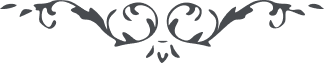 هُواللّه ای متمسّکين بعهد و پيمان الهی، اليوم اهل ملأ اعلی از ملکوت ابهی ناظر و از جبروت قدس بشری و طوبی ملتفت چون نظر بمجامع و محافل ثابتين بر عهد و ميثاق نمايند فرياد يا بشری يا بشری بر آرند و بتهليل و تسبيح  لب بگشايند و ندا فرمايند. ای انجمن رحمانی و ای مجمع يزدانی طوبی لکم بشری لکم. ای روی شما روشن ای خوی شما گلشن. بميثاق محبوب آفاق متمسّکيد و از پيمانه پيمان الهی مدهوش و مستيد. بجمال قدم وفا نموديد و جام صفا نوشيديد و محافظت و صيانت امر اللّه نموديد و سبب تفريق کلمة اللّه نشديد و علّت ذلّت دين اللّه نشديد و در عزّت اسم حقّ کوشيديد و استهزاء امم را بر امر مبارک روا نداشتيد. مقام منصوص را اهانت ننموديد  و مرجع مخصوص را ذلّت و اذيّت و اهانت نخواستيد در وحدت  کلمه کوشيديد و بابواب الرّحمة پی برديد جمال مبارک را  زود فراموش ننموديد و البهاء عليک		ع ع 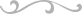 